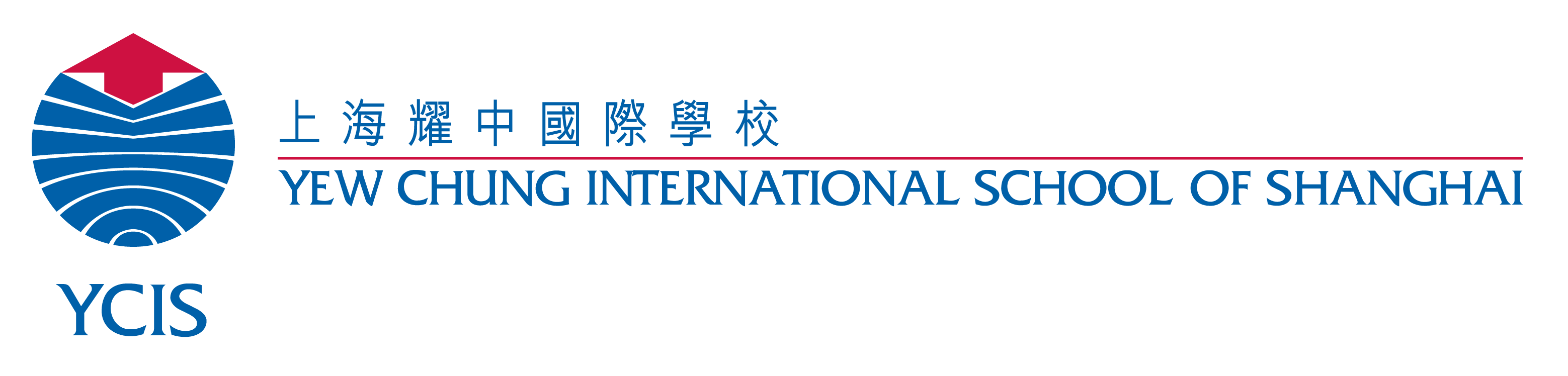 K2B Class Timetable 作息时间表TIME 时间Monday 周一Tuesday 周二Wednesday 周三Thursday 周四Friday 周五8:00Developmental Learning Activities发展性学习活动Developmental Learning Activities发展性学习活动Developmental Learning Activities发展性学习活动Developmental Learning Activities发展性学习活动Developmental Learning Activities发展性学习活动9:00-9:30Developmental Learning Activities发展性学习活动Bathroom / Snack    盥洗 / 点心时间Bathroom / Snack    盥洗 / 点心时间Developmental Learning Activities发展性学习活动Bathroom / Snack    盥洗 / 点心时间9:00-9:30Developmental Learning Activities发展性学习活动Bathroom / Snack    盥洗 / 点心时间Bathroom / Snack    盥洗 / 点心时间Developmental Learning Activities发展性学习活动Bathroom / Snack    盥洗 / 点心时间9:30-10:00Bathroom / Snack    盥洗 / 点心时间Library /图书馆Sand Pit / 沙坑           9:30-10:30Bathroom / Snack    盥洗 / 点心时间Music Class/音乐9:30-10:00Bathroom / Snack    盥洗 / 点心时间Library /图书馆Sand Pit / 沙坑           9:30-10:30Bathroom / Snack    盥洗 / 点心时间Music Class/音乐10:00PE Class／体育Circle Time (Chinese / English)语言体验 (中/英文活动)Sand Pit / 沙坑           9:30-10:30Circle Time (Chinese / English)语言体验 (中/英文活动)Circle Time (Chinese / English)语言体验 (中/英文活动)10:00PE Class／体育Circle Time (Chinese / English)语言体验 (中/英文活动)Sand Pit / 沙坑           9:30-10:30Circle Time (Chinese / English)语言体验 (中/英文活动)Circle Time (Chinese / English)语言体验 (中/英文活动)10:30Outdoor Play户外活动Outdoor Play户外活动Outdoor Play户外活动Outdoor Play户外活动Outdoor Play户外活动10:30Circle Time (Chinese / English)Circle Time (Chinese / English)Circle Time (Chinese / English)Circle Time (Chinese / English)Circle Time (Chinese / English)10:30语言体验 (中/英文活动)语言体验 (中/英文活动）语言体验 (中/英文活动)语言体验 (中/英文活动)语言体验 (中/英文活动)11:15Half-day Children DismissalHalf-day Children DismissalHalf-day Children DismissalHalf-day Children DismissalHalf-day Children Dismissal11:15半天的小朋友放学半天的小朋友放学半天的小朋友放学半天的小朋友放学半天的小朋友放学11:15Full-day Children LunchFull-day Children LunchFull-day Children LunchFull-day Children LunchFull-day Children Lunch11:15全天的小朋友吃午饭全天的小朋友吃午饭全天的小朋友吃午饭全天的小朋友吃午饭全天的小朋友吃午饭12:00Bathroom Routine / Body Rest / Afternoon Snack  盥洗 / 午休准备 / 午休时间 / 点心时间           Bathroom Routine / Body Rest / Afternoon Snack  盥洗 / 午休准备 / 午休时间 / 点心时间           Bathroom Routine / Body Rest / Afternoon Snack  盥洗 / 午休准备 / 午休时间 / 点心时间           Bathroom Routine / Body Rest / Afternoon Snack  盥洗 / 午休准备 / 午休时间 / 点心时间           Bathroom Routine / Body Rest / Afternoon Snack  盥洗 / 午休准备 / 午休时间 / 点心时间           12:00Bathroom Routine / Body Rest / Afternoon Snack  盥洗 / 午休准备 / 午休时间 / 点心时间           Bathroom Routine / Body Rest / Afternoon Snack  盥洗 / 午休准备 / 午休时间 / 点心时间           Bathroom Routine / Body Rest / Afternoon Snack  盥洗 / 午休准备 / 午休时间 / 点心时间           Bathroom Routine / Body Rest / Afternoon Snack  盥洗 / 午休准备 / 午休时间 / 点心时间           Bathroom Routine / Body Rest / Afternoon Snack  盥洗 / 午休准备 / 午休时间 / 点心时间           2:30Developmental Learning Activities / Outdoor Play / Stories / SongsDevelopmental Learning Activities / Outdoor Play / Stories / SongsDevelopmental Learning Activities / Outdoor Play / Stories / SongsDevelopmental Learning Activities / Outdoor Play / Stories / SongsDevelopmental Learning Activities / Outdoor Play / Stories / Songs2:30发展性学习活动 / 户外活动 / 故事 / 歌曲发展性学习活动 / 户外活动 / 故事 / 歌曲发展性学习活动 / 户外活动 / 故事 / 歌曲发展性学习活动 / 户外活动 / 故事 / 歌曲发展性学习活动 / 户外活动 / 故事 / 歌曲3:15 Dismissal Dismissal Dismissal Dismissal Dismissal3:15小朋友放学小朋友放学小朋友放学小朋友放学小朋友放学